Plum Borough Board of School Directors 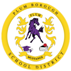 Safe and Supportive Schools Agenda Date:	   	November 10, 2015Time:         	Immediately following the Education Committee Meeting Location:   	Plum Senior High School - Board Room  Committee: 	Michele Gallagher - Chair and Tom McGough - MemberCitizens’ comments on agenda items: Citizens’ comments on non-agenda items:Agenda Discussion ItemsReport Line OverviewComprehensive Safety Plan OverviewQuestionnaire/Survey ResultsPartnerships with Outside Resources – Pitt/UPMCWPIAL Sportsmanship CommitteeProject Safe Search UpdateThird Party Tip LineDistrict Email for all Coaches/SponsorsNew Policy 824Safety Coordinator Position 